Date: 1 February 2012REPORT OF THE WRC-12 AGENDA ITEM COORDINATOR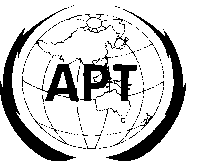 ASIA-PACIFIC TELECOMMUNITYAPT Coordination Meetings During RA-12 and WRC-12APT Coordination Meetings During RA-12 and WRC-12Agenda Item No.:   1.23Name of the Coordinator ( with Email): Dale Hughes, Box 2359                                                                    daleedwin.hughes@ties.itu.intIssue:1.23	to consider an allocation of about 15 kHz in parts of the band 415-526.5 kHz to the amateur service on a secondary basis, taking into account the need to protect existing services.APT Proposals: Document 26 Addendum 23At the fifth meeting of the APT preparatory group for WRC-12, APT Members, when considering Agenda item 1.23, supported an allocation of about 15 kHz in parts of the band 415-526.5 kHz to the amateur service on a secondary basis, taking into account the need to protect existing services. In particular Method A (472-487 kHz) of the CPM Report is supported provided that appropriate protection and regulatory provisions are in place. Status of the APT Proposals:The APT common proposal was presented to the first AI 1.23 Working Group session held on 24 January.  Discussions have continued and various versions of a final output document have been proposed and rejected. SWG 1.23 meetings continue and issues that remain to be decided are power levels and protection zones. There is general agreement that if an allocation is to be made, it will cover the frequency band 472 – 479 kHz.If consensus on the remaining issues cannot be reached in the SWG 1.23 meeting of today, the most likely outcome is that the agenda item will be elevated to the next level committee.Issues to be discussed at the Coordination Meeting:The outstanding details are technically complex and probably not appropriate for discussions at the APT coordination meeting due to time constraints, however input from interested administrations on the issues above are sought and will be very welcome.Comments/Remarks by the Coordinator:The AI 1.23 meetings have been very well attended and have generated robust discussions. It continues to be a challenging situation for the SWG 1.23 chairman and 4C chairwoman.Input from interested administrations is keenly sought and the APT coordinator is available for discussion. Please email me to arrange a suitable time and place.Dale Hughes (AUS)APT AI 1.23 coordinator